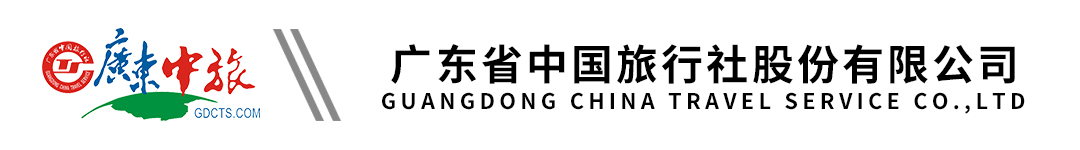 江西会销纯玩【楚水赣山 春风十里】宜春仰山西隐禅寺 万载全祠街 温汤古井 南惹古村落 羊狮幕风景区 黄石国家矿山公园 双飞5天（宜春对武汉）行程单行程安排费用说明其他说明产品编号JX1614152234TW出发地广州市目的地宜春市行程天数5去程交通飞机返程交通飞机参考航班广州飞宜春：参考航班CZ6323/11：20--13：05广州飞宜春：参考航班CZ6323/11：20--13：05广州飞宜春：参考航班CZ6323/11：20--13：05广州飞宜春：参考航班CZ6323/11：20--13：05广州飞宜春：参考航班CZ6323/11：20--13：05产品亮点#匠心设计：不是每一个行程，都可以叫做“春风十里”！#匠心设计：不是每一个行程，都可以叫做“春风十里”！#匠心设计：不是每一个行程，都可以叫做“春风十里”！#匠心设计：不是每一个行程，都可以叫做“春风十里”！#匠心设计：不是每一个行程，都可以叫做“春风十里”！天数行程详情用餐住宿D1广州--宜春早餐：X     午餐：X     晚餐：√   宜春温汤大酒店（当地豪华标准）或不低于此标准其他酒店D2宜春--羊狮幕早餐：√     午餐：√     晚餐：√   羊狮慕度假酒店(景区最好，当地豪华标准)D3宜春--武宁早餐：√     午餐：祠堂八大碗     晚餐：西海全鱼宴   武宁艺邦半岛酒店（当地豪华标准）或不低于此标准其他酒店D4武宁--大冶早餐：√     午餐：√     晚餐：大冶味道吊锅宴   大冶中亿开元酒店（当地豪华标准）或不低于此标准其他酒店D5大冶--武汉--广州早餐：√     午餐：√     晚餐：X   无费用包含1、交通：广州至宜春、武汉至广州经济舱机票。进出港口、航班时间等以航司出票为准。1、交通：广州至宜春、武汉至广州经济舱机票。进出港口、航班时间等以航司出票为准。1、交通：广州至宜春、武汉至广州经济舱机票。进出港口、航班时间等以航司出票为准。费用不包含1、合同未约定由组团社支付的费用（包括行程以外非合同约定活动项目所需的费用、游览过程中景交环保车缆车索道游船费、自由活动期间发生的费用等）。1、合同未约定由组团社支付的费用（包括行程以外非合同约定活动项目所需的费用、游览过程中景交环保车缆车索道游船费、自由活动期间发生的费用等）。1、合同未约定由组团社支付的费用（包括行程以外非合同约定活动项目所需的费用、游览过程中景交环保车缆车索道游船费、自由活动期间发生的费用等）。预订须知报名参团须知，请认真阅读，并无异议后于指定位置签名确认： 